ДатаПредмет Класс ФИО учителяТема урокаСодержание урока 19.05Английский10Фёдорова Г.В.«Лексико-грамматический тест. Домашнее чтение. Творчество писателя Б.Шоу. Пьеса «Пигмалион»1 Мы продолжаем изучать материалы нового раздела 5 «Театр. Театральные деятели» 2. Грамматика курса 10 класса практически вами изучена.4. Сегодня вы выполняете тест в Яклассе на одну из тем «Артикли».5. Тест с теорией и практикой. Небольшой.5. Затем читаете текст третьего акта «Пигмалион»  https://uchebnik-skachatj-besplatno.com/Английский%20язык/Happy%20English/Английский%20язык%2010%20класс%20Рабочая%20тетрадь%20Кауфман%20часть%202/index.html 7.  Д.з. упр.D  стр.25419.05Английский 10Фёдорова Г.В.Домашнее чтение. Пьеса «Пигмалион»1. Тема урока  « Домашнее чтение.Пьеса Б.Шоу «Пигмалион». 2. дочитываете отрывок из 3 акта пьесы «Пигмалион»  в рабочей тетради к учебнику  https://uchebnik-skachatj-besplatno.com/Английский%20язык/Happy%20English/Английский%20язык%2010%20класс%20Рабочая%20тетрадь%20Кауфман%20часть%202/index.html  3.Д.з. стр.73 упр.2 (после отрывка в рабочей тетради) в тетради19.05Астрономия 10Меньшагина Т.В.Обобщающий урок по теме: «Солнечная система и освоение космоса». Проверка и контроль знаний по курсу астрономии в 10 классе.Используя дополнительную литературу и другие источники информации подготовьте сообщения на тему «Знаменитые астрономы мира»Дайте определение понятий: астрономия, звезда, Солнечная система.Работу выполняем и отправляем до 22.05.19.05Физкультура10-11Станиловская Е.В1 Прыжковые упражнения. Прыжки в длину с места2 Обще развивающие упражнения на мышцы плечевого пояса, сгибание и разгибание туловища из положения лёжа  за 30 секунд           Здравствуйте девушки. 1.Начнём урок с разминки https://youtu.be/AiAXNKtMKqo2.  продолжим комплекс на мышцы плечевого поясаhttps://youtu.be/abhGPF_IOO43  после прыжков сдаем норматив на сгибание и разгибание туловища из положения лёжа  за 30 секунд  засекаем время количество выполнений написать личным сообщением .4Прыжковые упражненияhttps://youtu.be/wH1o9WN9iPY  выполнить 2 подхода 5после выполнения всех комплексов  можно, за дополнительную оценку , прыгнуть в длину с места   результат отправить мне .19.05Физкультура10-11Станиловская Е.В1 Бег 2 теория техники бега на 400 метров Продолжаем урок физкультуры . бег 1000 метров мы заменим кардио-тренировкой https://youtu.be/jwpdZdPxNMcповторяем весь комплекс ) немного отдохнём и перейдем к теории бег 400 метров О беге на 400 метров часто принято говорить, что это спринтерский марафон или длинный спринт. Для успешного прохождения дистанции понадобится скоростно-силовая и общая выносливость. Данная дисциплина впервые появилась на Олимпийских играх у мужчин уже с конца 19 века, у женщин — более, чем полвека спустя (в 1964 году).Соревнования проводятся на беговых дорожках, либо совпадающих по длине с длиной дистанции (стадион), либо в два раза короче нужной длины (манеж). При беге по более длинной дорожке спортсмены бегут только по своей полосе. На короткой дорожке — по завершении второго виража (вначале второго круга) все атлеты смещаются на одну дорожку.Старт производится с низкой позиции из стартовых колодок. Забегание легкоатлета на соседнюю дорожку является нарушением правил и приводит к дисквалификации.Техника бегаОтносительно техники для достижения успеха в данной дисциплине, можно сказать, что идеально подходят все рекомендации по технике бега на 200 метров. В частности, нужно экономить свои силы в процессе набора скорости и её поддержания. Такая выносливость непосредственно зависит не только от уровня физической подготовки легкоатлета, но и от соблюдения правильной техники бега, от правильно приложенных усилий в необходимом направлении. Не менее важно — умение произвольно расслаблять или напрягать мышцы в зависимости от фазы бега.Крайне важным является выбор темпа бега: на старте атлеты стараются развивать высокую скорость, чтобы потом перейти на маховый шаг. Время преодоления первой половины дистанции у бегунов на 400 метров хуже, чем при пробегании того же расстояния в соревнованиях на 200 метров.Разница во времени прохождения данной дистанции иногда доходит до одной секунды. Частично это объясняется тем, что спортсмены экономят силы, поскольку необходимо пробежать и оставшуюся половину дистанции с хорошей скоростью.В забегах на 400 метров участвуют такие два типа спортсменов, как середняки и спринтеры. Спринтеры стараются преодолеть первую половину заданного расстояния значительно быстрее, чем вторую, чтобы воспользоваться своим скоростным преимуществом. Середняки имеют хорошие показателивыносливости, и это помогает им сохранять скорость на протяжении всей дистанции. Спасибо за урок до свидания19.05Физическая культура  10-11 (юноши)Кобякова В.В.1.Упражнения на координацию движения. Челночный бег 3х10 метров 2. Упражнения на совершенствование и развитие гибкости. Тест – наклон туловища вперед из положения сед. 3.Отжимание на максимальное количество раз 1. Дистанционное обучениее (11 кл и 10 класс ) мессенджереа Viber2. Просмотр предложенного ролика youtu be «Челночный бег 3х10 метров».   3. Разминка ОРУ на развитие гибкости.  /Best mominq exercises  4.Выполнить тест – наклон туловища вперед из положения сед, записать результат в тетрадь. 5. Придумать и записать в тетрадь 3 упражнения на координацию движения. 6. Выполнить отжимание от пола на максимальное количество раз, результат записать в тетрадь. 5. Отправить фото выполненного задания  в группах: Дистанционное обучениее (11 кл и 10 класс ) мессенджереа Viber или личным сообщеием  до 11.00 (ФИ учащегося, класс)19.05Алгебра 10Коровякова Л.Т.ПовторениеПродолжаем повторять алгебру. Решаем В.21, 6-15 задания.19.05Подготовка к ЕГЭ 10 Пляскина Т.В.1.Формулировка проблем исходного текста. Аргументация собственного мнения по проблеме.2.Абзацное членение, типичные ошибки в абзацном членении письменной работы, их предупреждениеТема урока «Формулировка проблем исходного текста. Аргументация собственного мнения по проблеме»Смотрим видео https://youtu.be/93pXA2JAgPM  очень хорошо автор урока раскрывает нужные моменты по раскрытию и нахождению проблем и конечно же обратите внимание на структуру и абзацное членение текста.3. Продолжение выполнения задания https://rus-ege.sdamgia.ru/test?id=15494899 (Русский язык-варианты –каталог заданий -27задание- задание для подготовки-пройти тестирование по 10 заданиям) Сочинение писать не нужно. Ваша задача сегодня прочитать первые 6 текстов и в них определить проблемы. Не забывайте писать номер текста, чтобы я видела и ориентировалась по тексту. Я показала вам номер и первое предложение 1 текста. Удачной работы.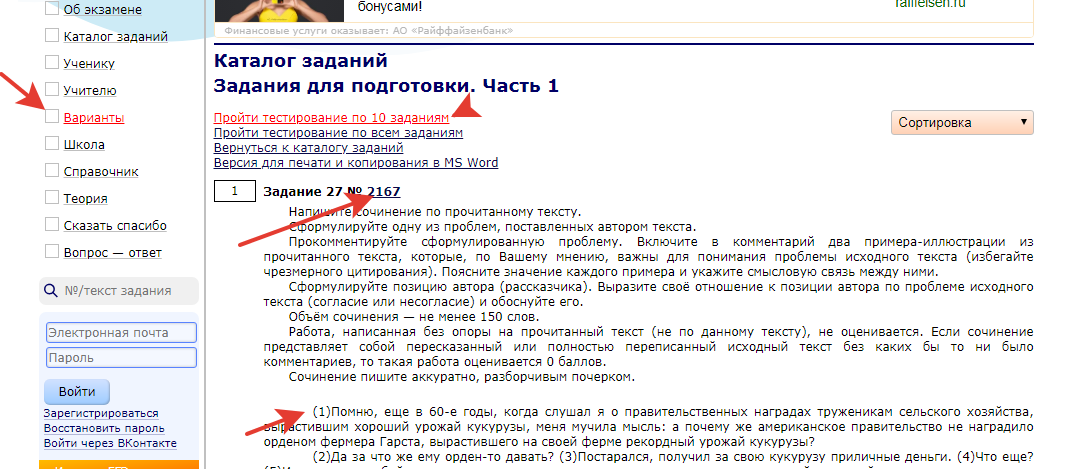 Фото выполненных заданий прислать  сегодня до 18.00 